STERN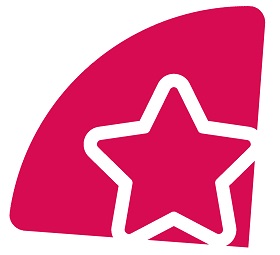 Material: Würfel, Stern mit Schweif aus 6 Teilen. Sternenfunken fliegen durch das weite All.Ihr Leuchten und ihr Funkeln sieht man überall.Helft uns, sie zu finden. Sie woll´n zusammengeh´n.Und was am Ende rauskommt, das werden wir schon seh´n.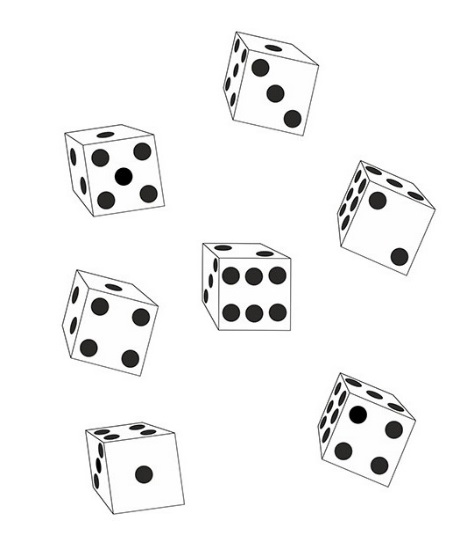 	Schaut Euch unsern Stern mal an. – Hat erst einen Zacken dran.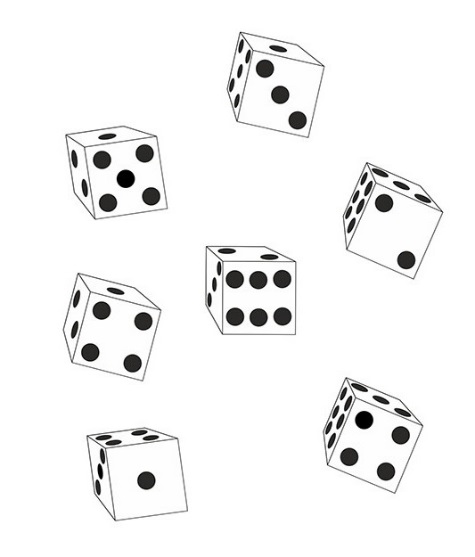 Schaut Euch unsern Stern mal an. – Hat den zweiten Zacken dran.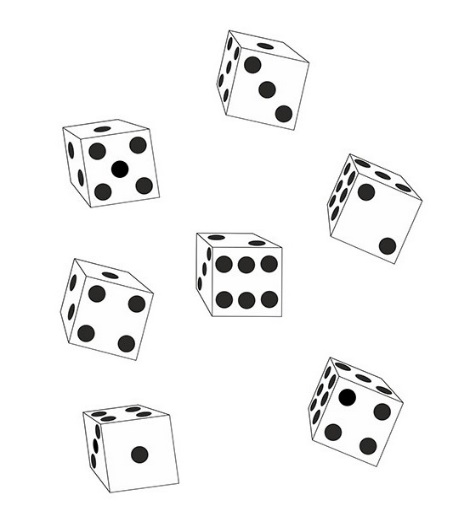 Schaut Euch unsern Stern mal an. – Hat den dritten Zacken dran.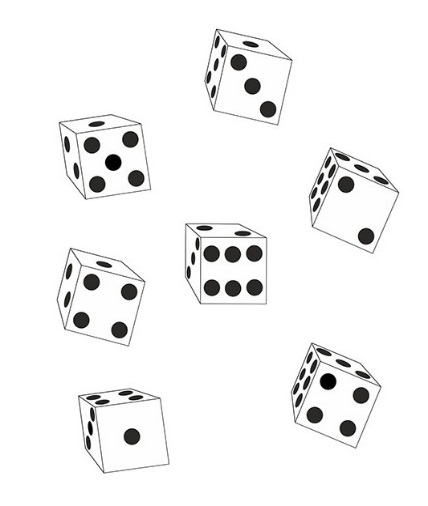 Schaut Euch unsern Stern mal an. – Hat den vierten Zacken dran.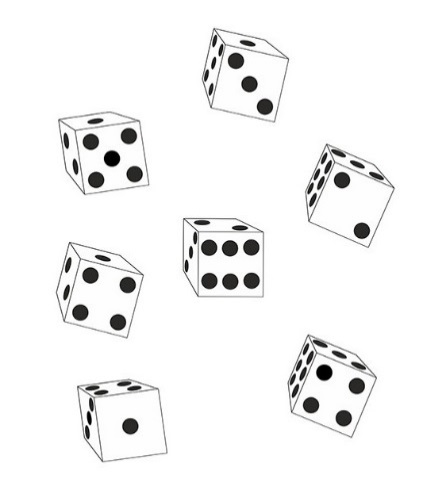 Schaut Euch unsern Stern mal an. – Hat den fünften Zacken dran.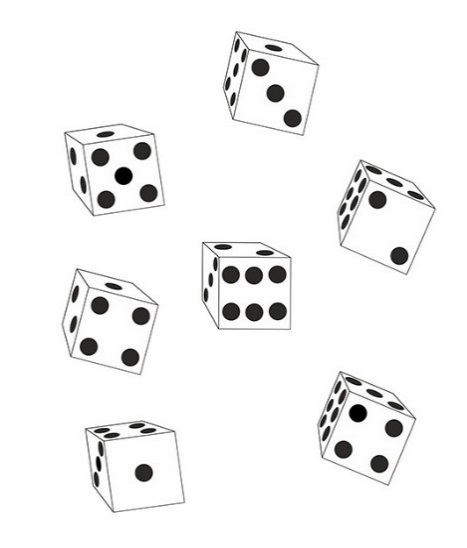 Unser Stern, wie wunderschön, – ist der Stern von Betlehem!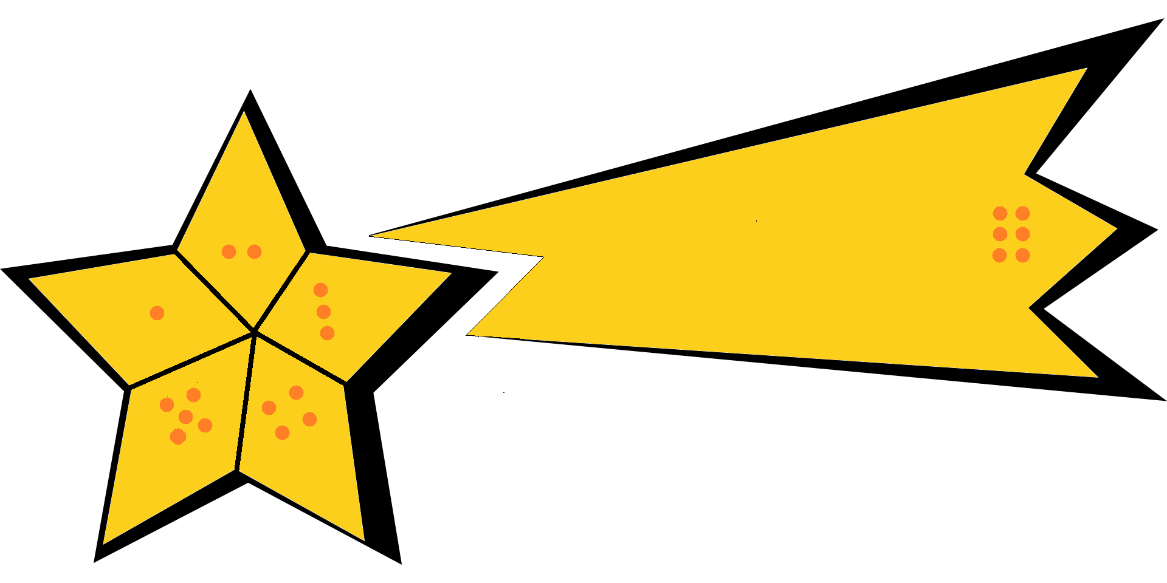 